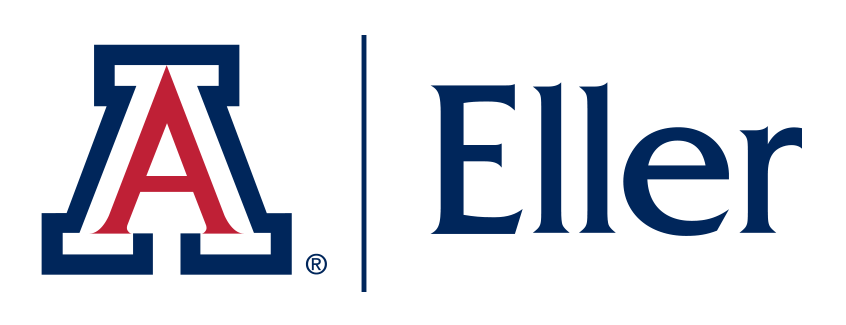 This document provides a guideline for developing the project scope of work.  Focusing the scope is the most important step in launching your team’s efforts, because a clear scope helps ensure solid and tailored client deliverables.  The information you provide below will be captured in a formal proposal created by the team within the first two weeks of the semester, called a Project Charter. Your information also assists the Eller staff with the team formation process, as a student team is hand-selected for your unique project. Scopes can be developed using bullet points and/or brief paragraphs, and please take as much space as you need.Organization Overview:Organization Name:		Project Sponsor Name:  Project Sponsor Phone Number:Project Sponsor Email Address:Industry:  Primary Location(s):  Primary Products/Services:  Current Situation:Please provide a brief description of the untapped opportunity or business need.Project Goals:(Optional) Scope of Work Steps/Project Milestones: Please provide specific scope items you might expect the Team to execute.  Project Deliverables:Please list the specific content you expect to receive from the in the final deliverable(s).